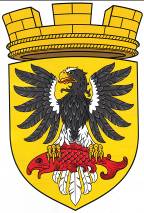 МУНИЦИПАЛЬНОЕ ОБРАЗОВАНИЕ«ЕЛИЗОВСКОЕ ГОРОДСКОЕ ПОСЕЛЕНИЕ»Собрание депутатов Елизовского городского поселенияТРЕТИЙСОЗЫВ,  СОРОК  ВТОРАЯ  СЕССИЯ РЕШЕНИЕ № 761г. Елизово 								             26 ноября 2020 годаО даче согласия на передачу имущества, находящегося в собственности Елизовского городского поселения, в безвозмездное пользование Государственномубюджетному учреждению здравоохранения Камчатского края «Елизовская районная больница»	Рассмотрев проект Решения «О даче согласия на передачу имущества в безвозмездное пользование Государственному бюджетному учреждению здравоохранения Камчатского края «Елизовская районная больница», внесенный Главой администрации Елизовского городского поселения, руководствуясь пунктом 3 части 1 статьи 14 Федерального закона от 06.10.2003 № 131-ФЗ «Об общих принципах организации местного самоуправления в Российской Федерации», Уставом Елизовского городского поселения Елизовского муниципального района в Камчатском крае, муниципальным нормативным правовым актом от 10.02.2017 № 19-НПА «О порядке владения, пользования и распоряжения имуществом, находящимся в собственности Елизовского городского поселения», принятым Решением Собрания депутатов от 09.02.2017 № 111, Положением «Об Управлении имущественных отношений администрации Елизовского городского поселения», утвержденным Решением Собрания депутатов Елизовского городского поселения от 11.02.2016 № 862,Собрание депутатов Елизовского городского поселенияРЕШИЛО:1.	Дать согласие на передачу в безвозмездное пользование Государственному бюджетному учреждению здравоохранения Камчатского края «Елизовская районная больница», определенному решением Регионального штаба по недопущению распространения новой коронавирусной инфекции (COVID-19) на территории Камчатского края, имущества, указанного в перечне, согласно приложению к настоящему Решению.2.	Управлению имущественных отношений администрации Елизовского городского поселения провести необходимые мероприятия по передаче имущества, указанного в приложении к настоящему Решению, на срок до 6 (шести) месяцев с правом пролонгации на срок до 1 (одного) года (в общем исчислении) при необходимости. Глава Елизовского городского поселенияпредседатель Собрания депутатовЕлизовского городского поселения				Е.И. РябцеваПриложение к Решению Собрания депутатов Елизовского городского поселения от « 26 » ноября 2020 № 761ПЕРЕЧЕНЬимущества, передаваемого в безвозмездное пользование Государственному бюджетномуучреждению здравоохранения Камчатского края «Елизовская районная больница»№ п/пНаименование имуществаАдрес (местонахождения)ПлощадьКадастровый номерБалансовая стоимость1Здание котельная гаражКамчатский край, Елизовский район, г. Елизово, в/г № 20а, 30 км26941:05:0000000:8941 350 135,60